anvolantan  am  en em  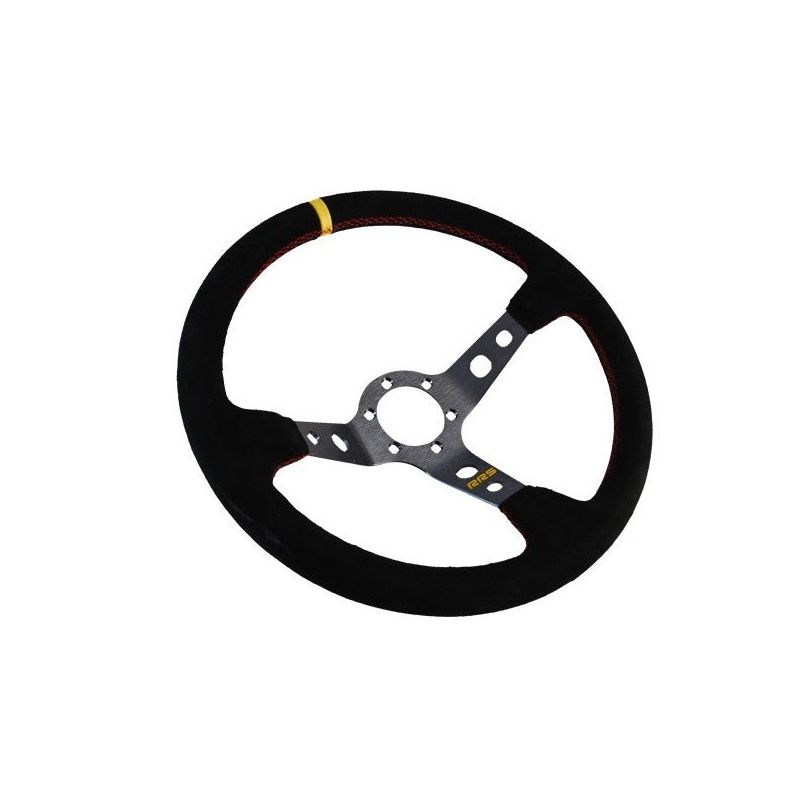 lampepantalon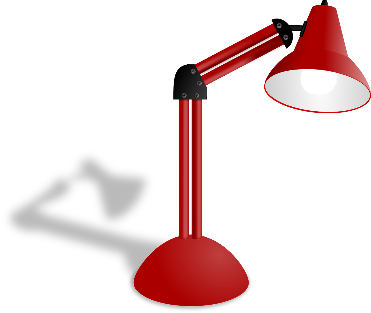 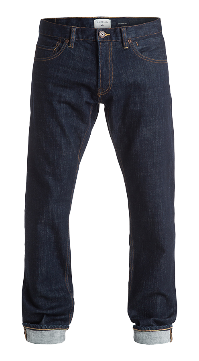 sandaleflan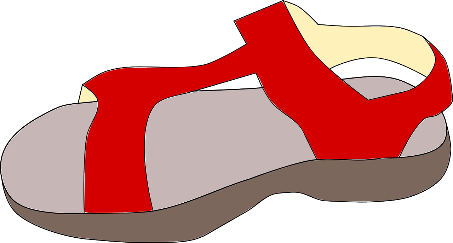 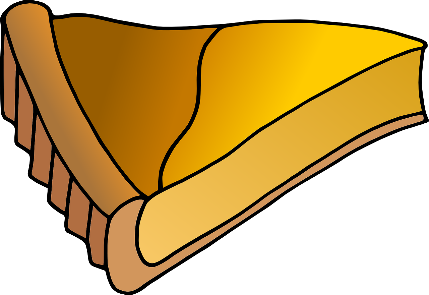 jambecrampon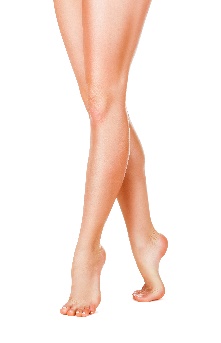 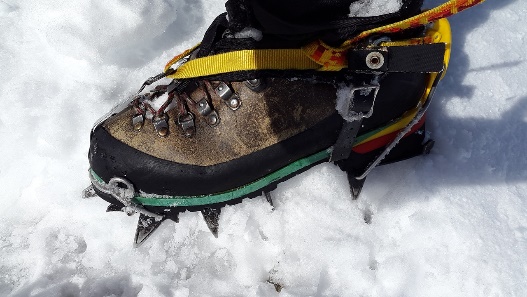 serpenttempête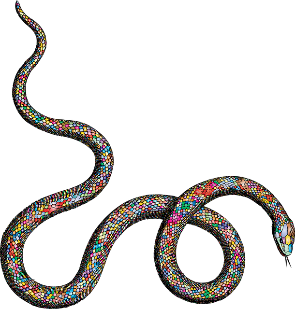 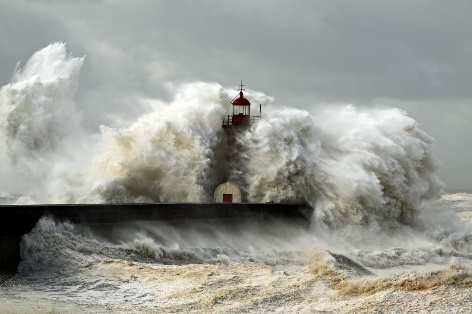 venttentegruyère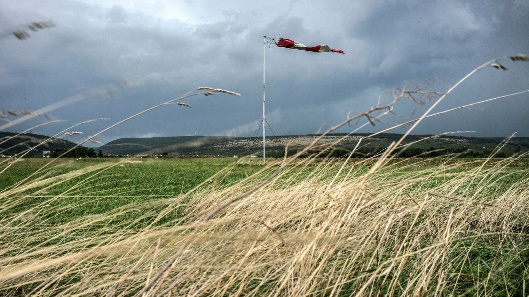 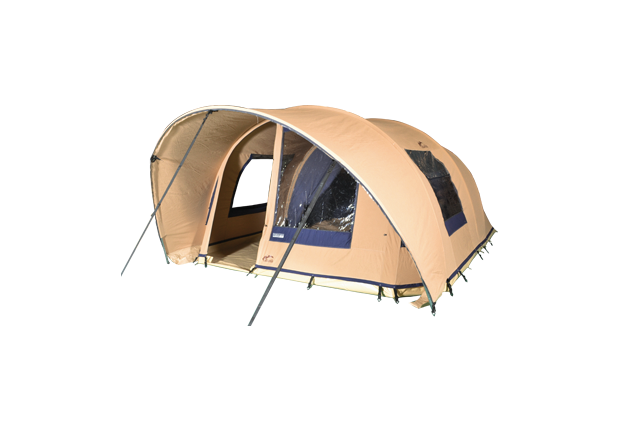 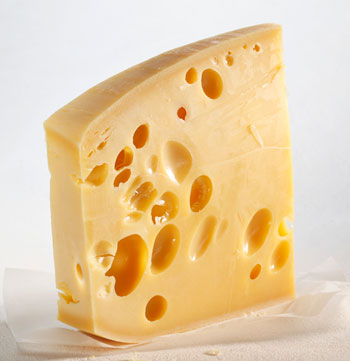 enveloppedentifrice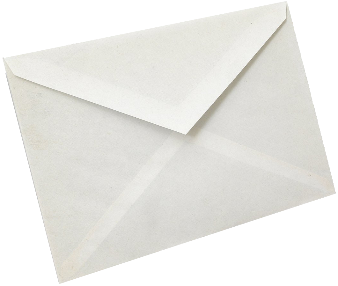 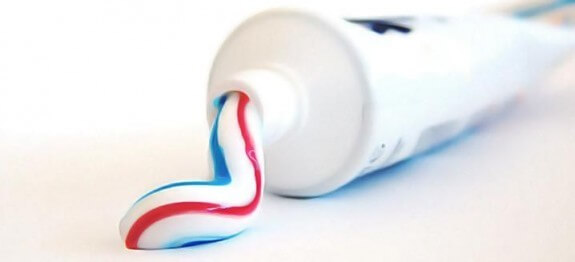 tambourchampignon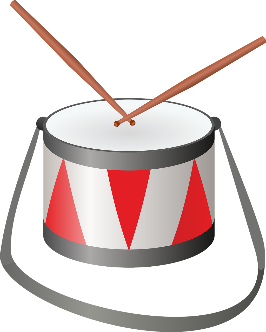 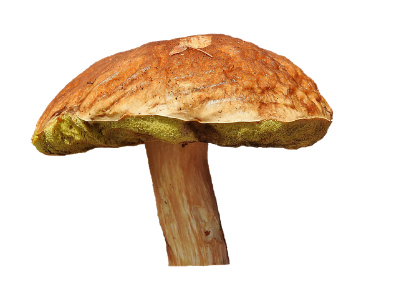 kangouroupanda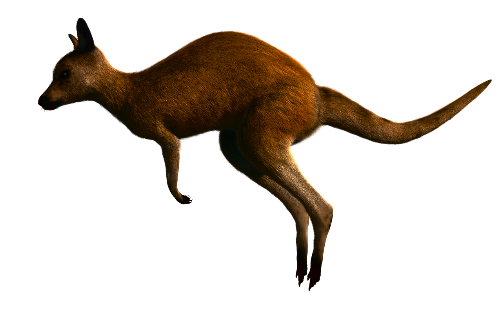 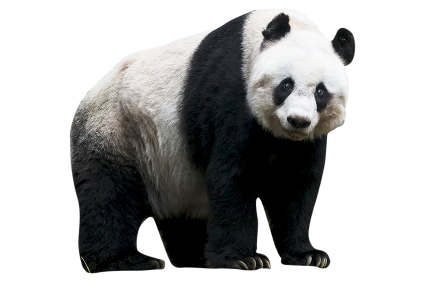 